1040. Plazo y grado de ejecución:En relación con la aprobación de la Oferta de Empleo Público para el ejercicio 2020, según los siguientesANTECEDENTES DE HECHOI.- Resultando que el Excmo. Ayuntamiento Pleno en sesión extraordinaria celebrada en noviembre de 2019 acordó aprobar la Relación de Puestos de Trabajo y Plantilla Orgánica del Ayuntamiento y de la Gerencia Municipal de Urbanismo para el año 2020II.-   Resultando que durante el ejercicio 2019 se han producido las siguientes vacantes por jubilación, fallecimiento o incapacidad permanente o excedencia voluntaria  sin que se haya producido su cobertura permanente posterior así como   en aplicación del coeficiente reductor a la jubilación de la Policía Local, a fecha actual, se han jubilado en dicho colectivo los siguientes:III.- Con fecha 11 de marzo se reúne la Mesa General tomando conocimiento de la propuesta de Oferta de Empleo Público presentada.CONSIDERACIONES JURIDICASI.- Considerando que de conformidad con el artículo 70 del Real Decreto Legislativo 5/2015, de 30 de octubre, por el que se aprueba el texto refundido de la Ley del Estatuto Básico del Empleado Público: “1. Las necesidades de recursos humanos, con asignación presupuestaria, que deban proveerse mediante la incorporación de personal de nuevo ingreso serán objeto de la Oferta de empleo público, o a través de otro instrumento similar de gestión de la provisión de las necesidades de personal, lo que comportará la obligación de convocar los correspondientes procesos selectivos para las plazas comprometidas y hasta un diez por cien adicional, fijando el plazo máximo para la convocatoria de los mismos. En todo caso, la ejecución de la oferta de empleo público o instrumento similar deberá desarrollarse dentro del plazo improrrogable de tres años.2. La Oferta de empleo público o instrumento similar, que se aprobará anualmente por los órganos de Gobierno de las Administraciones Públicas, deberá ser publicada en el Diario oficial correspondiente.3. La Oferta de empleo público o instrumento similar podrá contener medidas derivadas de la planificación de recursos humanos"II.- Considerando, con posterioridad a lo anterior, lo dispuesto en la Ley 6/2018, de 3 de julio, de Presupuestos Generales del Estado para el año 2018, prorrogada para el presente ejercicio 2020 cuyo artículo 19 relativo a la oferta de empleo público dispone lo siguiente:Uno. 1. La incorporación de nuevo personal en el sector público delimitado en el artículo anterior, a excepción de las sociedades mercantiles públicas y entidades públicas empresariales, fundaciones del sector público y consorcios participados mayoritariamente por las Administraciones y Organismos que integran el Sector Público, que se regirán por lo dispuesto en las disposiciones adicionales vigésima séptima, vigésima octava y vigésima novena respectivamente, de esta Ley y de los Órganos Constitucionales del Estado, estará sujeta a los límites y requisitos establecidos en los apartados siguientes.Se exceptúa de lo dispuesto en el párrafo anterior la incorporación de personal que pueda derivarse de la ejecución de procesos selectivos correspondientes a Ofertas de Empleo Público de ejercicios anteriores o de los procesos de selección y reclutamiento para la cobertura de las plantillas de militares de Tropa y Marinería profesional fijadas en la disposición adicional décima novena.En todo caso, la oferta deberá atenerse a las disponibilidades presupuestarias del capítulo I del presupuesto de gastos.2. Las Administraciones Públicas que en el ejercicio anterior hayan cumplido los objetivos de estabilidad presupuestaria y deuda pública y la regla de gasto, tendrán una tasa de reposición del 100 por cien. Adicionalmente, podrán disponer de una tasa del 8 por ciento destinada a aquellos ámbitos o sectores que requieran un refuerzo de efectivos, siempre dentro del marco de la estabilidad presupuestaria y sostenibilidad financiera. Este porcentaje adicional se utilizará preferentemente cuando se dé, entre otras, alguna de las siguientes circunstancias: establecimiento de nuevos servicios públicos, incremento de actividad estacional por la actividad turística o alto volumen de jubilaciones esperadas. Para las entidades locales, los límites de deuda serán los que fijen las Leyes de Presupuestos Generales del Estado o la legislación reguladora de las haciendas locales en materia de autorización de operaciones de endeudamiento.El porcentaje de tasa adicional será del 10 por ciento para las entidades locales que, además de los requisitos anteriores, tuvieran amortizada su deuda financiera a 31 de diciembre del ejercicio anterior.3. Las Administraciones Públicas que no hayan cumplido los objetivos de estabilidad presupuestaria y deuda pública y de regla del gasto tendrán una tasa de reposición del 100 por ciento, en los siguientes sectores y ámbitos de actuación:A) Administraciones Públicas con competencias educativas para el desarrollo de la Ley Orgánica 2/2006, de 3 de mayo, de Educación, en relación con la determinación del número de plazas para el acceso a los cuerpos de funcionarios docentes.B) Administraciones Públicas con competencias sanitarias respecto de las plazas de personal estatutario y equivalente de los servicios de salud del Sistema Nacional de Salud.C) Fuerzas Armadas en relación con las plazas de militares de carrera y militares de complemento de acuerdo con lo previsto en la Ley 39/2007, de 19 de noviembre, de Carrera Militar.D) Administraciones Públicas respecto del control y lucha contra el fraude fiscal, laboral, de subvenciones públicas y en materia de Seguridad Social, y del control de la asignación eficiente de los recursos públicos.E) Administraciones Públicas respecto del asesoramiento jurídico y la gestión de los recursos públicos.F) Plazas de los Cuerpos de Letrados de la Administración de Justicia y de funcionarios al servicio de la Administración de Justicia.G) Administraciones Públicas respecto de la cobertura de las plazas correspondientes al personal de los servicios de prevención y extinción de incendios.H) Administración del Estado en relación con las plazas de personal investigador doctor de los Cuerpos y Escalas de los organismos públicos de investigación, definidos en la Ley 14/2011, de 1 de junio, de la Ciencia, la Tecnología y la Innovación.Asimismo, se autorizan un total de 25 plazas en los Organismos Públicos de Investigación de la Administración del Estado, para la contratación de personal investigador doctor, con certificado I3, en la modalidad de Investigador distinguido, como personal laboral fijo en dichos Organismos, previa acreditación de que la Oferta de Empleo Público de estas plazas no afecta a los límites fijados en la Ley Orgánica 2/2012, de 27 de abril, de Estabilidad Presupuestaria y Sostenibilidad Financiera.Igualmente, con el límite máximo del 100 por ciento de la tasa de reposición, se autoriza a los organismos de investigación de otras Administraciones Públicas para la contratación de personal investigador doctor que haya superado una evaluación equivalente al certificado I3, en la modalidad de investigador distinguido, como personal laboral fijo en dichos organismos, previa acreditación de que la oferta de empleo público de estas plazas no afecta a los límites fijados en la Ley Orgánica 2/2012, de 27 de abril, de Estabilidad Presupuestaria y Sostenibilidad Financiera.I) Plazas de los Cuerpos de Catedráticos de Universidad y de Profesores Titulares de Universidad, de profesores contratados doctores de Universidad regulados en el artículo 52 de la Ley Orgánica 6/2001, de 21 de diciembre, de Universidades, y a las plazas de personal de administración y servicios de las Universidades, siempre que por parte de las Administraciones Públicas de las que dependan se autoricen las correspondientes convocatorias, previa acreditación de que la oferta de empleo público de las citadas plazas no afecta al cumplimiento de los objetivos de estabilidad presupuestaria establecidos para la correspondiente Universidad, ni de los demás límites fijados en la Ley Orgánica 2/2012, de 27 de abril, de Estabilidad Presupuestaria y Sostenibilidad Financiera.Dentro del límite de la tasa de reposición correspondiente a los Cuerpos de Catedráticos de Universidad y de Profesores Titulares de Universidad y a los profesores contratados doctores previsto en el párrafo anterior, cada Universidad estará obligada a destinar, como mínimo, un 15 por ciento del total de plazas que oferte, a la incorporación, en aquella categoría para la que esté acreditado, de personal investigador doctor que haya finalizado el Programa Ramón y Cajal y haya obtenido el certificado I3. En el supuesto de que no se utilicen todas las plazas previstas en esta reserva, estas se podrán ofertar a otros investigadores de programas de excelencia, nacionales o internacionales y que hayan obtenido el certificado I3.Las plazas de profesor contratado doctor que queden vacantes como consecuencia del acceso a un Cuerpo docente universitario, se podrán incluir en la tasa de reposición del ejercicio siguiente.J) Plazas correspondientes a la supervisión e inspección de los mercados de valores y de los que en ellos intervienen.K) Plazas correspondientes a la seguridad aérea, respecto del personal que realiza actuaciones de inspección y supervisión de la seguridad aérea, las operaciones de vuelo y operaciones aeroportuarias y actuaciones relacionadas con las mismas, y a las plazas de personal en relación con la seguridad marítima, que realiza tareas de salvamento marítimo y prevención y lucha contra la contaminación marina, así como a las plazas de personal en relación con la seguridad ferroviaria y las operaciones ferroviarias.L) Administración Penitenciaria.M) Consejo de Seguridad Nuclear en relación con las plazas de funcionario de la Escala Superior del Cuerpo de Seguridad Nuclear y Protección Radiológica que realizan funciones de dirección, estudio y evaluación, inspección y control de las instalaciones radiactivas y nucleares.N) Acción Exterior del Estado.Ñ) Plazas de personal que presta asistencia directa a los usuarios de los servicios sociales.O) Plazas de personal que realiza la gestión de prestaciones y políticas activas en materia de empleo.P) Plazas de seguridad y emergencias.Q) Plazas de personal que realiza una prestación directa a los usuarios del servicio de transporte público.R) Personal de atención a los ciudadanos en los servicios públicos.S) Personal que preste servicios en el área de las tecnologías de la información y las comunicaciones.4. En los sectores no recogidos en el apartado uno.3, la tasa de reposición de las Administraciones que no cumplan los objetivos de estabilidad presupuestaria y deuda pública y la regla de gasto será del 75 por ciento.Adicionalmente, las Administraciones Públicas comprendidas en los números 3 y 4 anteriores podrán ofertar un número de plazas equivalente al 5 por ciento del total de su tasa de reposición, que irán destinadas a aquellos sectores o ámbitos que consideren que requieren un refuerzo adicional de efectivos. Este porcentaje adicional se utilizará preferentemente cuando se dé, entre otras, alguna de las siguientes circunstancias: establecimiento de nuevos servicios públicos, incremento de actividad estacional por la actividad turística o alto volumen de jubilaciones esperadas.5. Para las Fuerzas y Cuerpos de Seguridad del Estado, Cuerpos de Policía Autonómica y Policías Locales la tasa de reposición será del 115 por ciento.6. Se autoriza una tasa de reposición adicional del 5 por ciento para todos los municipios que, en alguno de los ejercicios del período 2013 a 2017, hayan tenido la obligación legal de prestar un mayor número de servicios públicos en aplicación del artículo 26.1 de la Ley 7/1985, de 2 de abril, reguladora de las bases del régimen local, como consecuencia del incremento de la población de derecho según el padrón municipal de habitantes actualizado a 1 de enero de los citados años.7. Para calcular la tasa de reposición de efectivos, el porcentaje de tasa máximo fijado se aplicará sobre la diferencia resultante entre el número de empleados fijos que, durante el ejercicio presupuestario anterior, dejaron de prestar servicios en cada uno de los respectivos sectores, ámbitos, cuerpos o categorías, y el número de empleados fijos que se hubieran incorporado en los mismos, en el referido ejercicio, por cualquier causa, excepto los procedentes de ofertas de empleo público, o reingresado desde situaciones que no conlleven la reserva de puestos de trabajo. A estos efectos, se computarán los ceses en la prestación de servicios por jubilación, retiro, fallecimiento, renuncia, declaración en situación de excedencia sin reserva de puesto de trabajo, pérdida de la condición de funcionario de carrera o la extinción del contrato de trabajo o en cualquier otra situación administrativa que no suponga la reserva de puesto de trabajo o la percepción de retribuciones con cargo a la Administración en la que se cesa. Igualmente, se tendrán en cuenta las altas y bajas producidas por los concursos de traslados a otras Administraciones Públicas.No computarán dentro del límite máximo de plazas derivado de la tasa de reposición de efectivos las plazas que se convoquen para su provisión mediante procesos de promoción interna y las correspondientes al personal declarado indefinido no fijo mediante sentencia judicial.8. Con el fin de permitir el seguimiento de la oferta, las Comunidades Autónomas deberán remitir al Ministerio de Hacienda y Función Pública, a través de la Secretaría de Estado de Presupuestos y Gastos, en el mes de enero de cada año, además de cualquier otra información que les sea requerida, una certificación del número de bajas y altas tenidas en cuenta en el cálculo de la tasa de reposición, incluidas las altas y bajas por concursos de traslado producidas como consecuencia de los procedimientos de movilidad voluntaria entre distintas Administraciones Públicas en el año inmediato anterior.9. Además de lo establecido en el artículo 19.uno.6 de la Ley 3/2017, de 27 de junio, de Presupuestos Generales del Estado para el año 2017, se autoriza una tasa adicional para la estabilización de empleo temporal que incluirá las plazas de naturaleza estructural que, estando dotadas presupuestariamente, hayan estado ocupadas de forma temporal e ininterrumpidamente al menos en los tres años anteriores a 31 de diciembre de 2017 en los siguientes sectores y colectivos: personal de los servicios de administración y servicios generales, de investigación, de salud pública e inspección médica así como otros servicios públicos. En las Universidades Públicas, sólo estará incluido el personal de administración y servicios.Las ofertas de empleo que articulen estos procesos de estabilización, deberán aprobarse y publicarse en los respectivos Diarios Oficiales en los ejercicios 2018 a 2020 y serán coordinados por los Departamentos ministeriales competentes.La tasa de cobertura temporal de las plazas incursas en los procesos de estabilización, deberá situarse al final del período, en cada ámbito, por debajo del 8 por ciento.La articulación de estos procesos selectivos que, en todo caso, garantizará el cumplimiento de los principios de libre concurrencia, igualdad, mérito, capacidad y publicidad, podrá ser objeto de negociación en cada uno de los ámbitos territoriales de la Administración General del Estado, Comunidades Autónomas y Entidades Locales, pudiendo articularse medidas que posibiliten una coordinación entre las diferentes Administraciones en el desarrollo de los mismos.De la resolución de estos procesos no podrá derivarse, en ningún caso, incremento de gasto ni de efectivos, debiendo ofertarse en estos procesos, necesariamente, plazas de naturaleza estructural que se encuentren desempeñadas por personal con vinculación temporal.Con el fin de permitir el seguimiento de la oferta, las Administraciones Públicas deberán certificar al Ministerio de Hacienda y Función Pública, a través de la Secretaría de Estado de Presupuestos y Gastos, el número de plazas ocupadas de forma temporal existentes en cada uno de los ámbitos afectados. Igualmente, las Administraciones Públicas deberán proporcionar información estadística de los resultados de cualquier proceso de estabilización de empleo temporal a través del Sistema de Información Salarial del Personal de la Administración (ISPA).10. Las Administraciones Públicas podrán convocar, sin que computen a efectos de tasa de reposición, plazas de personal fijo que se dirijan de forma exclusiva a militares profesionales de tropa y marinería que se encuentren en los últimos diez años de su compromiso de larga duración y para los reservistas de especial disponibilidad que se encuentren percibiendo, hasta el momento de la publicación de las respectivas convocatorias, la asignación por disponibilidad en la cuantía y condiciones previstas en el artículo 19.1 de la Ley 8/2006, de 24 de abril, de Tropa y Marinería, siempre y cuando vayan destinadas a aquellos ámbitos que presenten especiales dificultades de cobertura. Para ello será necesario que exista un turno de acceso libre a dichos convenios y a las mismas categorías profesionales. Esta posibilidad también será de aplicación a las entidades del sector público de la Administración respectiva. El desarrollo de estos procesos deberá regirse por la aplicación de los principios de igualdad, mérito y capacidad.Dos. No se podrá proceder a la contratación de personal temporal, así como al nombramiento de personal estatutario temporal y de funcionarios interinos excepto en casos excepcionales y para cubrir necesidades urgentes e inaplazables.Tres. La Oferta de Empleo Público que corresponda a la Administración General del Estado, sus organismos públicos y demás entes públicos estatales se aprobará por el Gobierno, a iniciativa de los Departamentos u Organismos competentes y a propuesta del Ministerio de Hacienda y Función Pública. En el caso de las Fuerzas Armadas la aprobación será previo informe del Ministerio de Hacienda y Función Pública y a propuesta del Ministro de Defensa. En todos los casos será necesaria la previa valoración e informe sobre su repercusión en los costes de personal.Corresponde a la Secretaría de Estado de Función Pública la competencia para convocar los procesos selectivos de acceso a los Cuerpos y Escalas de funcionarios adscritos a dicha Secretaría de Estado, así como los correspondientes al personal laboral del Convenio Único de la Administración General del Estado.No se autorizarán convocatorias de puestos o plazas vacantes de personal laboral de los entes del sector público estatal salvo en casos excepcionales y para cubrir necesidades urgentes e inaplazables que requerirán la previa y expresa autorización del Ministerio de Hacienda y Función Pública a través de las Secretarías de Estado de Presupuestos y Gastos y de Función Pública. Asimismo, con el objeto de posibilitar la adecuada optimización de los recursos humanos existentes en el sector público, ambas Secretarías de Estado podrán autorizar a los organismos autónomos y agencias estatales y entes públicos, a contratar a personal funcionario o laboral fijo con destino en Departamentos u Organismos Públicos del sector público estatal, así como, en aquellos ámbitos que presenten especiales dificultades de cobertura, a reservistas de especial disponibilidad que se encuentren percibiendo, hasta el momento de la celebración del contrato, la asignación por disponibilidad en la cuantía y condiciones previstos en el artículo 19.1 de la Ley 8/2006, de 24 de abril, de Tropa y Marinería. El Ministerio de Hacienda y Función Pública, a través de la Secretaría de Estado de Función Pública, determinará el procedimiento por el cual se garantizará la publicidad y libre concurrencia en este tipo de contrataciones. Los contratos celebrados al amparo de lo establecido en este apartado generarán derecho, desde la fecha de su celebración, a seguir percibiendo el complemento de antigüedad en la misma cuantía que se viniera percibiendo en el Departamento Ministerial u Organismo Público de procedencia.Cuatro. La contratación de personal laboral temporal y el nombramiento de funcionarios interinos y de personal estatutario temporal, en las condiciones establecidas en el apartado dos de este artículo requerirá la previa autorización del Ministerio de Hacienda y Función Pública.Asimismo, la celebración de contratos de puesta a disposición con empresas de trabajo temporal sólo podrá formalizarse en las condiciones del apartado dos de este artículo y requerirá la previa autorización del Ministerio de Hacienda y Función Pública.La contratación de personal fijo o temporal en el extranjero con arreglo a la legislación local o, en su caso, legislación española, requerirá la previa autorización del Ministerio de Hacienda y Función Pública.La autorización de convocatorias y contratos por el Ministerio de Hacienda y Función Pública a que se refiere este apartado, se otorgará a través de las Secretarías de Estado de Presupuestos y Gastos y de Función Pública.Las plazas vacantes desempeñadas por funcionarios interinos deberán incluirse en la correspondiente Oferta de Empleo Público, en los términos previstos en la autorización de nombramiento otorgada por las Secretarías de Estado de Presupuestos y Gastos y de Función Pública.Las plazas que estando ocupadas por funcionarios interinos no sean provistas con carácter definitivo por funcionarios de carrera de nuevo ingreso, nombrados en ejecución de la Oferta de Empleo Público, podrán ser objeto de cobertura mediante procedimientos de provisión, movilidad y reingreso al servicio activo.Cinco. La validez de la tasa autorizada en el apartado uno, números 2 a 6 de este artículo, estará condicionada a que las plazas resultantes se incluyan en una Oferta de Empleo Público que, de conformidad con lo establecido en el apartado 2 del artículo 70 del EBEP, deberá ser aprobada por los respectivos órganos de Gobierno de las Administraciones Públicas y publicarse en el Boletín Oficial de la Provincia, de la Comunidad Autónoma o, en su caso, del Estado, antes de la finalización de cada año.La validez de dicha autorización estará igualmente condicionada a que la convocatoria de las plazas se efectúe mediante publicación de la misma en el Diario oficial de la Provincia, Comunidad Autónoma o, en su caso, del Estado, en el plazo improrrogable de tres años, a contar desde la fecha de la publicación de la Oferta de Empleo Público en la que se incluyan las citadas plazas, con los requisitos establecidos en el párrafo anterior, de conformidad con lo dispuesto en el apartado 1 del artículo 70 del EBEP.Seis. 1. La tasa de reposición de uno o varios sectores o colectivos prioritarios se podrá acumular en otros sectores o colectivos prioritarios. A estos efectos se consideran prioritarios, para todas las Administraciones Públicas, los sectores y colectivos enumerados en el artículo 19, apartados uno.3 y uno.5. Igualmente, la tasa de reposición de los sectores no prioritarios podrá acumularse en los sectores prioritarios.Las entidades locales que en el ejercicio anterior hayan cumplido los objetivos de estabilidad presupuestaria y deuda pública y la regla de gasto y que, a 31 de diciembre de 2017, tengan amortizada su deuda financiera podrán acumular su tasa de reposición indistintamente en cualquier sector o colectivo.2. El sector público podrá ceder parte de su tasa de reposición a las fundaciones públicas y consorcios adscritos que tengan la condición de agentes de ejecución del Sistema Español de Ciencia, Tecnología e Innovación con arreglo a la Ley 14/2011, de 1 de junio, de la Ciencia, la Tecnología y la Innovación, o que realicen proyectos de investigación, siempre que la tasa de reposición que se ceda se dedique a los citados proyectos. En la aprobación de la oferta de empleo público de la Administración u organismo que cede tasa, así como en la de la fundación o consorcio en los que se acumule, deberá reflejarse el número de plazas cedidas a cada fundación o consorcio.Siete. Los apartados uno, dos, cinco y seis de este artículo tienen carácter básico y se dictan al amparo de los artículos 149.1.13.ª y 156.1 de la Constitución.III.- Considerando asimismo lo dispuesto en la Disposición adicional centésima sexagésima quinta de la referida Ley de Presupuestos relativa a la Tasa adicional de reposición de la policía local según la cual “Adicionalmente a lo previsto en el artículo 19 de esta Ley, y con el fin de garantizar el ejercicio de las funciones de las Administraciones Públicas en materia de seguridad y orden público, en el supuesto de que en aplicación de lo establecido en el artículo 206.1 del Texto Refundido de la Ley General de la Seguridad Social se produzca el anticipo de edad de jubilación de los policías locales, las Entidades Locales podrán disponer durante 2018, exclusivamente para este colectivo, de una tasa adicional de reposición determinada por el número de bajas que se prevean en este ejercicio y en el ejercicio 2019 como consecuencia de dicho adelanto de la edad de jubilación. Esta tasa adicional se descontará de la que pudiera corresponder en los ejercicios 2019 y 2020”.IV.-  Considerando, además, lo dispuesto en el Real Decreto 1449/2018 de 14 de diciembre, por el que se establece el coeficiente reductor de la edad de jubilación en favor de los policías locales al servicio de las entidades que integran la Administración Local cuya Disposición Transitoria Segunda  indica que “De acuerdo con lo establecido en la disposición adicional centésima sexagésima quinta de la Ley 6/2018, de 3 de julio, de Presupuestos Generales del Estado para el año 2018, y en aplicación de la misma, la tasa de reposición adicional será efectiva desde la presentación de la solicitud de jubilación anticipada. La persona interesada deberá comunicar a la Administración municipal correspondiente su voluntad de acogerse a esta modalidad de jubilación antes del día 31 de enero de cada año”.V.- Considerando asimismo lo dispuesto en el artículo 91 de la Ley 7/1985, de 2 de abril, reguladora de las Bases de Régimen Local, según el cual "1. Las Corporaciones locales formularán públicamente su oferta de empleo, ajustándose a los criterios fijados en la normativa básica estatal."  V.- Respecto a la competencia, corresponde al Excmo. Alcalde-Presidente en aplicación del artículo 21.1.g) de la referenciada Ley 7/1985.En consecuencia, esta Alcaldía-Presidencia RESUELVE: PRIMERO.- Aprobar la Oferta de Empleo Público de este Ayuntamiento para el año 2020, que a continuación se detalla:ACCESO LIBRE	        CONCURSO DE TRASLADOORGANISMO AUTONOMO GERENCIA MUNICIPAL DE URBANISMO* El número de vacantes  en los empleos de Policía Local objeto de esta oferta se ampliará con aquéllas que resulten sobrevenidamente vacantes en aplicación del Real Decreto 1449/2018, de 14 de diciembre, por el que se establece el coeficiente reductor de la edad de jubilación en favor de los policías locales al servicio de las entidades que integran la Administración local.SEGUNDO.- Publicar la Oferta de Empleo Público en el Boletín Oficial de la Provincia para general conocimiento.Por la Secretaría se toma razón para su transcripción en el Libro de Resoluciones, a los solos efectos de garantizar su integridad y autenticidad (art. 3.2 RD 128/2018).Documento firmado electrónicamente por el Sr. Alcalde Presidente del Excmo. Ayuntamiento de Los Realejos.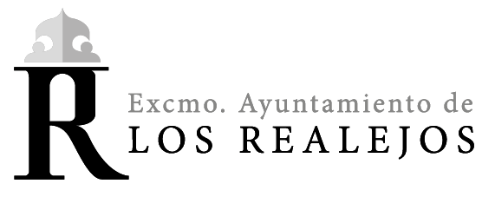 DECRETO DE LA ALCALDÍA - PRESIDENCIAExpediente:  2020/1428   Centro Gestor: SERVICIOS GENERALES (Unidad de Personal)Apellidos y NombreFechaMotivoHernández González, Juan Manuel31/01/2019JubilaciónCacho Carrera, Francisco Javier31/01/2019JubilaciónHernández Bencomo, Miguel Ángel31/01/2019JubilaciónGonzález Yanes, Elías31/01/2019JubilaciónHernández Domínguez, José Vicente28/02/2019JubilaciónÁlvarez Hernández, José Antonio28/02/2019JubilaciónGarcía Álvarez, Manuel Norberto05/03/2019JubilaciónLuis Grillo, José Antonio30/04/2019JubilaciónLedesma Gutiérrez, Juan Jesús15/09/2019JubilaciónSocas García, José Luis16/09/2019Incapacidad PermanenteGonzález González, Carlos04/11/2019JubilaciónCarrillo González, Rosario Fátima03/12/2019JubilaciónMaría Fátima García Pérez26/05/2019JubilaciónGrupoClasificaciónVacantesDenominaciónForma de selecciónC1Subescala Servicios Especiales1Policía Local*OposiciónC2SubescalaAuxiliar 4Auxiliar de Administración GeneralConcurso oposiciónA1Subescala Técnica2Técnico de Administración GeneralConcurso oposiciónGrupoClasificaciónVacantesDenominaciónForma de provisiónC1Subescala Servicios Especiales2Policía LocalConcurso trasladoII--------1Trabajador SocialConcurso de trasladoSubgrupoClasificaciónVacantesDenominaciónForma de provisiónA1Subescala  Técnica1IngenieroConcurso oposición